L’Agenzia Formativa Artide & Antartide s.r.l. ( accreditamento regionale n°OF0199) , organizza, in virtù del “riconoscimento”  concesso, ai sensi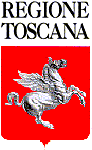 della L.R. n..32/02 art. 17 comma 2) dalla Regione Toscana –  UTR di Pisa e Siena, con D.D. n.14100 del 27.08.2019Il seguente corso di QUALIFICA Di IV livello di qualificazione europeoPER : TECNICO DELLA PROGETTAZIONE DEGLI INTERVENTI DI ORIENTAMENTO E INTEGRAZIONE INTERCULTURALE PER CITTADINISTRANIERI, DELL'ACCOMPAGNAMENTO ALL'ACCESSO AI SERVIZI E DELLA MEDIAZIONE LINGUISTICO-CULTURALE -MEDIATORE INTERCULTURALE DI  600 OREN. 15 ALLIEVI PREVISTI FINALITA’ DELL’/E AZIONE/I: il corso vuole formare una figura che accompagna e facilita la relazione fra comunità locale e cittadini con background migratorio, favorendo l'integrazione sociale, culturale e lavorativa di questi ultimi. Il mediatore interculturale facilita i processi di comprensione reciproca, linguistica e culturale, con gli operatori dei servizi, affiancandoli nell'erogazione delle prestazioni ai cittadini con background migratorio: esplicita i bisogni degli utenti; attiva e coadiuva la comunicazione; interviene nei casi in cui si renda necessario modificare, nei contenuti e/o nelle modalità, l'approccio degli operatori; gestisce situazioni di conflitto. Collabora con operatori di servizi pubblici e privati, partecipando alla programmazione e progettazione degli interventi di integrazione interculturale. POSSIBILI SBOCCHI OCCUPAZIONALI: La figura del mediatore interculturale esercita la propria attività nell'ambito di contratti di lavoro con enti pubblici o organizzazioni del terzo settore, come lavoratore autonomo o dipendente.STRUTTURA DEL PERCORSO FORMATIVO: Il corso ha una durata di 600 ore, di cui 300 ore di stage. Il corso si svolgerà da Gennaio 2021 a Novembre 2021, con 3 lezioni settimanali mattutine o pomeridiane. La formazione teorica sarà svolta esclusivamente in FAD (Formazione a distanza) sincrona, limitatamente alla durata della situazione di emergenza sanitaria. La frequenza è obbligatoria e per essere ammessi all’esame occorre aver frequentato almeno il 70% del monte ore complessivo e, all’interno di tale percentuale, almeno il 50% delle ore di stage.SEDE DI SVOLGIMENTO: Via Sant’Antioco n°72, Cascina (PI).REQUISITI MINIMI DI ACCESSO E MODALITA’ DI VERIFICA Per l’ammissione al corso è necessario il possesso di un titolo d'istruzione secondaria superiore o almeno 3 anni d'esperienza lavorativa nell'attività professionale di riferimento. I requisiti di competenza linguistica sono: Conoscenza di almeno una lingua straniera orale e scritta attestata nel seguente modo: -Lingua certificabile secondo il C. F. of R. for L.: conoscenza della lingua di mediazione orale e scritta a livello C1, dimostrata tramite titolo di studio e/o attestazione rilasciata da istituto autorizzato dal MIUR; - Lingua non certificabile secondo il C. F. of R. for L.. Per la lingua di mediazione almeno una delle seguenti condizioni: nazionalità nella lingua straniera; autocertificazione della lingua madre; diploma di laurea nella lingua straniera; attestato di idoneità o equipollenza di titolo di studio comprovante la conoscenza linguistica almeno a livello C1; soggiorno di almeno 3 anni documentabile per lavoro o studio; esperienza lavorativa documentata nell’ambito della mediazione di almeno 2 anni per P.A.; per i cittadini comunitari ed extracomunitari di madre-lingua non italiana, conoscenza della lingua italiana orale e scritta a livello B2 del C. F. of R. for L, dimostrata tramite titolo di studio e/o attestazione rilasciata da istituto autorizzato dal MIUR. Nel caso in cui il numero di domande di ammissione superi quello dei posti disponibili, la selezione avverrà online e verrà effettuata dal coordinatore, tutor e da uno tra gli insegnanti e avrà lo scopo di valutare la motivazione del candidato attraverso uno screening curriculare, un test scritto e colloquio motivazionale. MODALITA’ RICONOSCIMENTO CREDITI: Al partecipante possono essere riconosciuti crediti formativi in ingresso al percorso nel rispetto degli standard regionali definiti nell’Allegato A “Disciplinare per l’attuazione del sistema regionale delle competenze previsto dal Regolamento di esecuzione della L.R. 32/2002” della DGR n. 988/19  e s.m.i.. I crediti formativi potranno essere riconosciuti dietro presentazione di istanza da parte del candidato. La commissione per il riconoscimento dei crediti formativi è composta dal Responsabile del progetto, dal Valutatore delle competenze e da uno o più docenti, competenti rispetto ai contenuti delle UF per cui sono pervenute richieste di riconoscimento dei crediti formativi.PROVE FINALI E MODALITÀ DI SVOLGIMENTO: Per l'esame finale, per il conseguimento della qualifica alla fine delle 3 ADA previste, sono previste n.3 prove: 1) n.1 prova scritta con domande a risposta chiusa con scelta multipla, suddivisa in sezioni riconducibili a ciascuna delle 3 ADA, 2) n.1 colloquio orale 3) n.1 prova di simulazione tecnico-pratica.TIPOLOGIA DELLA CERTIFICAZIONE FINALE: A fronte del superamento dell’esame finale, sarà rilasciato l’attestato di qualifica di “ Tecnico della progettazione degli interventi di orientamento e integrazione interculturale per cittadini stranieri, dell'accompagnamento all'accesso ai servizi e della mediazione linguistico-culturale - Mediatore Interculturale ” di 4 Livello EQF.COSTO INDIVIDUALE PER LA FREQUENZA: Il costo del corso è di € 1.450,00 esente di IVA. Nel costo totale del corso sono compresi: frequenza, materiale didattico individuale e per esercitazione, uso delle attrezzature, tutoraggio, assicurazione contro gli infortuni e rischi civili contro terzi.MODALITA’ DI PAGAMENTO: La retta complessiva di € 1.450,00 è suddivisa in n° 5 rate come segue: al perfezionamento dell’iscrizione è richiesto il pagamento di € 250,00. Le rate successive, ossia 4 da 300,00 €, dovranno essere corrisposte entro il 25 di ogni mese successivo all’inizio del corso.MODALITA’ DI RECESSO: Il contraente potrà recedere dal contratto d’iscrizione inviando comunicazione scritta ad Artide & Antartide, a mezzo raccomandata a/r o PEC, entro 10 gg dalla conferma di avvenuta iscrizione. In caso di non comunicazione del recesso nei tempi previsti, di mancata o parziale frequenza da parte del contraente, egli sarà ugualmente tenuto a corrispondere per intero la quota di partecipazione.ISCRIZIONI: Le domande di iscrizione, debitamente compilate, redatte su appositi moduli, dovranno essere presentate all’Ufficio dell’Agenzia Formativa in Via S. Antioco n. 72 dalle ore 9 alle ore 13 dal lunedì al venerdì entro la data di scadenza reperibile sul catalogo dell’offerta formativa al seguente link https://servizi.toscana.it/RT/catalogo-formativo/#/catalogo/ricerca. I moduli per l’iscrizione si possono trovare presso la sede dell’Agenzia Formativa indicata sopra oppure, sul seguente sito internet: www.artideeantartide.com. Le domande di iscrizione possono essere consegnate a mano, o inviate, per posta accompagnate dalla fotocopia del documento d’identità. Il soggetto che invia la domanda per posta o per fax è responsabile del suo arrivo all’Agenzia formativa Artide & Antartide S.r.l., entro la scadenza sopra indicata. Non fa fede il timbro postale. Il termine di iscrizione al Corso si intende prorogato fino al raggiungimento del numero degli allievi previsti. E’ fatta salva la facoltà della Agenzia,  qualora non si raggiungesse il numero di allievi minimo previsto, di non dare avvio all’attività. Nel caso di revoca del riconoscimento da parte dell’UTR il partecipante al corso può recedere dal contratto e ottenere la restituzione della somma versata  (DGR/2019) INFORMAZIONI:  C/o Agenzia formativa Artide & Antartide S.r.l. - Via S. Antioco  n. 72  - Navacchio (PI)  Tel. 050776918 e-mail segreteria@artideeantartide.com - Sito: www.artideeantartide.comMODALITA’ DI AMMISSIONE/SELEZIONE: Nel caso in cui il numero di domande di ammissione superi quello dei posti disponibili, la selezione verrà effettuata dal coordinatore, dal valutatore delle competenze e  da uno tra gli insegnanti e avrà lo scopo di valutare la motivazione del candidato attraverso uno screening curriculare, un test scritto e colloquio motivazionale.